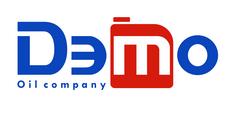 Региональный менеджер по продажам смазочных материалов Mobil (направление СVL)Компания ДЭМО с 1994 года является официальным дистрибьютором ExxonMobil. Входит в тройку крупнейших дистрибьюторов этого бренда в России.Мы приглашаем на работу в нашу компанию настоящих профессионалов, которые любят и умеют продавать масла для коммерческого транспорта.Выбирая работу в ДЭМО, Вы выбираете стабильность, развитие и рост!В компании прозрачная материальная мотивация, нет потолка зарплат и созданы все условия для Вашей успешной работы.Обязанности:Организация продаж смазочных материалов Mobil для коммерческого транспорта (направление CVL) в закрепленном регионеФормирование, развитие и сопровождение клиентской базы, активный поиск новых клиентовПодготовка коммерческих предложений и заключение договоров на реализацию масел для коммерческого транспорта, контроль исполнения договорных обязательств, в том числе оплаты заказов и погашения дебиторской задолженностиПланирование и организация своего рабочего процесса, ведение отчетности, работа в 1С: Предприятие и CRMОперативный анализ рынка смазочных материалов конкурентов (объем, цены, конкуренты, методы продвижения, каналы сбыта и т.д.).Условия:Трудоустройство согласно Трудового кодекса РФСтабильность, надежность работы в компанииСовокупный доход от 70 000 (оклад + %). Отсутствие верхнего порога выплат.Функционирование системы мотивации работников компании, сочетающей в себе материальное и нематериальное стимулированиеПятидневная рабочая неделя, гибкий рабочий график«Полевой» характер работыКомфортная рабочая средаКорпоративное обучение за счет средств компании Поддержка идей, направленных на совершенствование бизнеса.Социальный пакет, в том числе компенсация ГСМ и корпоративной мобильной связиИспытательный срок: до 3 месяцев